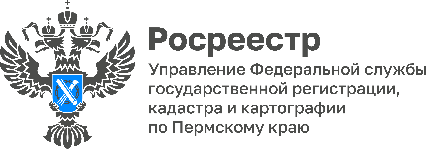 ПРЕСС-РЕЛИЗПермский край в лидерах по регистрации ранее возникших прав на недвижимость29 июня 2021 года вступил в силу Федеральный закон от 30 декабря 2020 года № 518-ФЗ «О внесении изменений в отдельные законодательные акты Российской Федерации», который устанавливает порядок выявления правообладателей ранее учтенных объектов недвижимости. Речь идет об объектах, права на которые возникли до 31 января 1998 года.Закон № 518-ФЗ направлен на установление актуальных и достоверных сведений о правообладателях ранее учтенных объектов недвижимости, а также на защиту их прав и имущественных интересов, в том числе связанных с согласованием границ смежных земельных участков. Закон позволяет органам местного самоуправления проводить мероприятия по выявлению правообладателей ранее учтенных объектов недвижимости и вовлекать их в гражданский оборот.По состоянию на 1 июня 2022 года в Пермском крае имеется почти 160 000 объектов капитального строительства, права на которые не зарегистрированы, а также более 140 000 помещений и 277 000 земельных участков без оформленных прав. К концу 2024 года все ранее возникшие права должны быть зарегистрированы и внесены в Единый реестр недвижимости. За год Управление зарегистрировало более 22 000 прав на ранее учтенные объекты недвижимости. Лидерами являются г.Пермь, Березники, Соликамск, Губаха, Нытва. Жители именно этих территорий самостоятельно обратились в Росреестр и официально оформили свои права на недвижимость, которой владеют много лет.По данному показателю Пермский край занимает 5 место среди регионов Российской Федерации и 2 место в Приволжском федеральном округе. С начала действия Закона органы местного самоуправления выявили правообладателей более 1100 объектов недвижимости. Больше всего владельцев недвижимости выявлено в Пермском муниципальном округе – 458, Соликамском округе – 138, Краснокамском округе – 127, Добрянском округе – 112. При этом есть муниципалитеты, где «нулевые» показатели по выявлению правообладателей. Это территории Коми-округа – Гайнский, Косинский, Кочевский, Юрлинский округа, южные муниципалитеты – Уинский, Куединский, Еловский, а также Кишертский, Суксунский, Ильинский, Карагайский округа.Управление Росреестра по Пермскому краю рекомендует владельцам объектов недвижимости не затягивать с регистрацией своих прав на недвижимость.  Нужно просто прийти в МФЦ с паспортом и правоустанавливающим документом, оформить соответствующее заявление. Госпошлина за государственную регистрацию ранее возникшего права не взимается.Кроме того, за год реализации закона снято с учета более 39 000 ранее учтенных объектов, прекративших свое существование на местности. Лидерами являются Кизеловский округ, где снято с учета 5294 объектов недвижимости; Кунгурский округ – снято с учета 4372 объекта; Краснокамский округ – снято с учета 2625 объектов; Нытвенский округ – 2345 объектов; Березниковский округ – 2075 объектов.«Такие результаты достигнуты благодаря совместной работе регионального Росреестра и органов местного самоуправления, - подчеркивает руководитель Управления Росреестра по Пермскому краю Лариса Аржевитина. – В практику муниципалитетов внедрена методика выявления объектов капитального строительства, прекративших свое существование, с использованием материалов дистанционного зондирования Земли в геоинформационных сервисах свободного доступа, например, Яндекс Карты, Публичная кадастровая карта».  Специалисты осуществляют пространственный анализ на основе космических или аэрофотоснимков за различные временные периоды через настройки фильтра поиска и таким образом выявляют разрушенные, прекратившие свое существование объекты недвижимости. После проведения необходимых процедур по снятию объектов с кадастрового учета и прекращения прав на них освободившиеся участки попадают в банк земельных участков, свободных для жилищного строительства (проект «Земля для стройки).  Об Управлении Росреестра по Пермскому краюУправление Федеральной службы государственной регистрации, кадастра и картографии (Росреестр) по Пермскому краю является территориальным органом федерального органа исполнительной власти, осуществляющим функции по государственному кадастровому учету и государственной регистрации прав на недвижимое имущество и сделок с ним, землеустройства, государственного мониторинга земель, а также функции по федеральному государственному надзору в области геодезии и картографии, государственному земельному надзору, надзору за деятельностью саморегулируемых организаций оценщиков, контролю деятельности саморегулируемых организаций арбитражных управляющих, организации работы Комиссии по оспариванию кадастровой стоимости объектов недвижимости. Осуществляет контроль за деятельностью подведомственного учреждения Росреестра - филиала ФГБУ «ФКП Росреестра» по Пермскому краю по предоставлению государственных услуг Росреестра. Руководитель Управления Росреестра по Пермскому краю – Лариса Аржевитина.Контакты для СМИПресс-служба Управления Федеральной службы 
государственной регистрации, кадастра и картографии (Росреестр) по Пермскому краю+7 (342) 205-95-58 (доб. 0214, 0216, 0219)614990, г. Пермь, ул. Ленина, д. 66/2press@r59.rosreestr.ruhttp://rosreestr.gov.ru/ 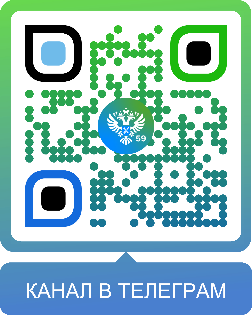 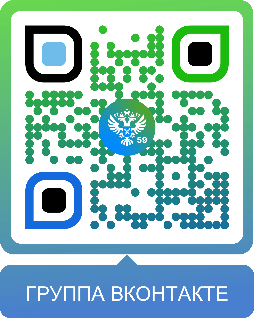          ВКонтакте:          https://vk.com/public49884202          Телеграм:            https://t.me/rosreestr_59